ANEXO III- MODELO DE DECLARAÇÃO DE VENDAC.  Modelo proposto para Grupos FormaisCHAMADA PÚBLICA Nº 08/2024 IFRS-CAMPUS RESTINGADECLARAÇÃO DE PRODUÇÃO PRÓPRIAGRUPO FORMALEu, Nome do Representante Legal do Grupo Formal, representante da                                                                                                                      NOME DA COOPERATIVA/ASSOCIAÇÃO de CNPJ nº                          e DAP Jurídica nº                         , declaro, para os devidos fins, que os gêneros alimentícios constantes do Projeto de Venda apresentado são produzidos pelos associados/cooperados ali nominados, respectivamente, em suas Unidades de Produção Familiar.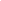 (Município/UF), DD de mês de 2024.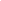 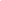 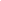 (ASSINATURA)REPRESENTANTE LEGAL DO GRUPO FORMAL